Ministero dell’Istruzione e del Merito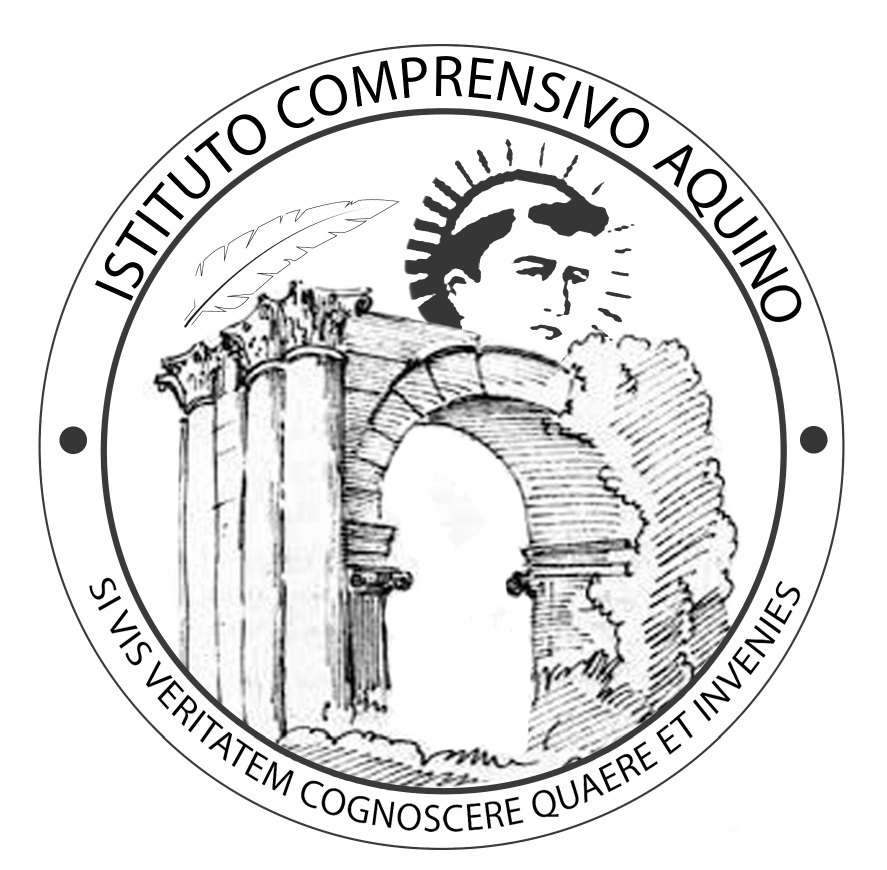 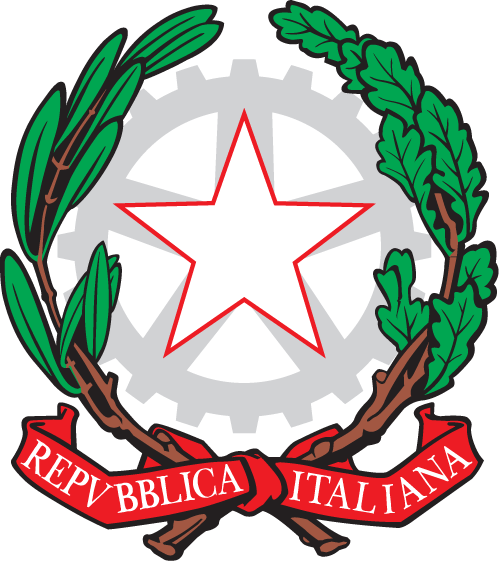 Ufficio Scolastico Regionale per il Lazio                                  ISTITUTO COMPRENSIVO DI AQUINO                               SCUOLA DELL’INFANZIA, PRIMARIA E SECONDARIA DI PRIMO GRADO Viale A. Manzoni snc – 03031 – AQUINO (FR)  - Tel. e Fax 0776-728005                       e-mail: fric82300t@istruzione.it    PEC: fric82300t@pecistruzione.it      Cod. Mecc.:  FRIC82300T                                                        Sito Web:   http://www.istitutocomprensivoaquino.edu.itCERTIFICAZIONE DELLE COMPETENZEAL TERMINE DELLA SCUOLA SECONDARIA DI I GRADOIl Dirigente ScolasticoVisto il decreto legislativo 13 aprile 2017, n. 62 e, in particolare, l’articolo 9; Visto il decreto ministeriale 3 ottobre 2017, n. 742, concernente l’adozione del modello nazionale di certificazione delle competenze per le scuole del primo ciclo di istruzione; Visti gli atti d’ufficio relativi alle valutazioni espresse in sede di scrutinio finale dal Consiglio di classe del terzo anno di corso della scuola secondaria di primo grado; tenuto conto del percorso scolastico ed in riferimento al Profilo dello studente al termine del primo ciclo di istruzione;  CERTIFICAChe l’alunn…  ………………………………………………...……………………. ,  nat…  a ………………………………………………….…………….… il ..………………..…… , ha frequentato nell’anno scolastico   …... / …...     la classe …..… sez. ….. con orario settimanale di ….. ore e ha raggiunto i livelli di competenza di seguito illustrati.  * Sense of initiative and entrepreneurship nella Raccomandazione europea e del Consiglio del 18 dicembre 2006 Data. ………………. 	                                                                                    Il Dirigente Scolastico                                                                                                                         Prof. Antonio Tubiello  Livello 	Indicatori esplicativiA– Avanzato   L’alunno/a svolge compiti e risolve problemi complessi, mostrando padronanza nell’uso delle conoscenze e delle abilità; propone e sostiene le proprie opinioni e assume in modo responsabile decisioni consapevoli. B– Intermedio   L’alunno/a svolge compiti e risolve problemi in situazioni nuove, compie scelte consapevoli, mostrando di saper utilizzare le conoscenze e le abilità acquisite. C– Base  L’alunno/a svolge compiti semplici anche in situazioni nuove, mostrando di possedere conoscenze e abilità fondamentali e di saper applicare basilari regole e procedure apprese. D– Iniziale  L’alunno/a, se opportunamente guidato/a, svolge compiti semplici in situazioni noteCompetenze chiave europee Competenze dal Profilo dello studente  al termine del primo ciclo di istruzione Livello 1 Comunicazione nella madrelingua o lingua di istruzione Ha una padronanza della lingua italiana che gli consente di comprendere e produrre enunciati e testi di una certa complessità, di esprimere le proprie idee, di adottare un registro linguistico appropriato alle diverse situazioni. 2 Comunicazione 	nelle 	lingue straniere E’ in grado di esprimersi in lingua inglese a livello elementare (A2 del Quadro Comune Europeo di Riferimento) e, in una seconda lingua europea, di affrontare una comunicazione essenziale in semplici situazioni di vita quotidiana. Utilizza la lingua inglese anche con le tecnologie dell’informazione e della comunicazione. 3 Competenza matematica e competenze di base in scienza e tecnologia Utilizza le sue conoscenze matematiche e scientifico-tecnologiche per analizzare dati e fatti della realtà e per verificare l’attendibilità di analisi quantitative proposte da altri. Utilizza il pensiero logico-scientifico per  affrontare problemi e situazioni sulla base di elementi certi. Ha consapevolezza dei limiti delle affermazioni che riguardano questioni complesse. 4 Competenze digitali Utilizza con consapevolezza e responsabilità le tecnologie per ricercare, produrre ed elaborare dati e informazioni, per interagire con altre persone, come supporto alla creatività e alla soluzione di problemi. 5 Imparare ad imparare Possiede un patrimonio organico di conoscenze e nozioni di base ed è allo stesso tempo capace di ricercare e di organizzare nuove informazioni. Si impegna in nuovi apprendimenti in modo autonomo. 6 Competenze sociali e civiche Ha cura e rispetto di sé e degli altri come presupposto di uno stile di vita sano e corretto. E’ consapevole della necessità del rispetto di una convivenza civile, pacifica e solidale. Si impegna per portare a compimento il lavoro iniziato, da solo o insieme ad altri. 7 Spirito di iniziativa* Ha spirito di iniziativa ed è capace di produrre idee e progetti creativi. Si assume le proprie responsabilità, chiede aiuto quando si trova in difficoltà e sa fornire aiuto a chi lo chiede. E’ disposto ad analizzare se stesso e a misurarsi con le novità e gli imprevisti. 8 Consapevolezza ed espressione culturale Riconosce ed apprezza le diverse identità, le tradizioni culturali e religiose, in un’ottica di dialogo e di rispetto reciproco.  8 Consapevolezza ed espressione culturale Si orienta nello spazio e nel tempo e interpreta i sistemi simbolici e culturali della società. 8 Consapevolezza ed espressione culturale In relazione alle proprie potenzialità e al proprio talento si esprime negli ambiti che gli sono più congeniali: motori, artistici e musicali. 9 L’alunno/a ha inoltre mostrato significative competenze nello svolgimento di attività scolastiche e/o extrascolastiche, relativamente a:  ......................................................................................................................................................................................  L’alunno/a ha inoltre mostrato significative competenze nello svolgimento di attività scolastiche e/o extrascolastiche, relativamente a:  ......................................................................................................................................................................................  L’alunno/a ha inoltre mostrato significative competenze nello svolgimento di attività scolastiche e/o extrascolastiche, relativamente a:  ......................................................................................................................................................................................  